МІНДЕТТІ ӘЛЕУМЕТТІК МЕДИЦИНАЛЫҚ САҚТАНДЫРУ (МӘМС)Міндетті әлеуметтік медициналық сақтандыру (МӘМС)  - әлеуметтік медициналық сақтандыру қорының активтері есебінен медициналық қызметтерді тұтынушыларға медициналық көмек көрсету жөніндегі құқықтық, экономикалық және ұйымдастырушылық шаралар кешені.Тегін не алуға болады-МӘМСМӘМС жүйесінде сақтандырылған адамдар міндетті әлеуметтік медициналық сақтандыру ұсынатын медициналық көмектің кеңейтілген спектріне ие болады.МӘМС келесі медициналық қызметтерді қамтиды:профилактикалық медициналық тексерулер;учаскелік дәрігердің нұсқауы бойынша арнайы маманданған дәрігердің қабылдауы және кеңес беруі;созылмалы дертке шалдыққан жандардың бейінді мамандардың бақылауында болуы;уәкілетті орган бекіткен тізбе бойынша халықтың жекелеген санаттарына шұғыл және жоспарлы нысанда стоматологиялық көмек көрсету;халықтың белгілі бір категориясына шұғыл және жоспарлы түрде стоматологиялық көмек көрсету;диагностикалық қызметтер, оның ішінде лабораториялық диагностика (УЗИ, рентген, КТ, МРТ);мамандандырылған, оның ішінде жоғары технологиялы, стационарлық медициналық көмек;медициналық оңалту;стационарда мамандандырылған медициналық көмек көрсету кезінде дәрі-дәрмекпен қамтамасыз ету.МӘМС -Тегі өз мәртебеңізді тексеріңізМіндетті медициналық сақтандыру жүйесіндегі мәртебеңізді бірнеше жолмен тексеруге болады.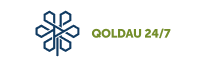 Qoldau 24/7 мобильді қосымшасы. Ол үшін мәзірде «Сақтандырылу мәртебесін тексеру» бөлімін таңдап, ЖСН енгізу қажет. Сол кезде мәртебе және алдыңғы 12 айдағы төлемдердің болуы туралы ақпарат пайда болады.
Қосымшаны PlayMarket және AppStore-дан жүктеуге болады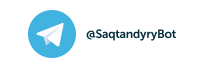 Телеграмм-бот @SaqtandyryBot. Шағын бағдарламаны іске қосу үшін сілтемені ашу керек: https://t.me/SaqtandyryBot немесе іздеу жолына атау енгізіңіз, Бұдан әрі – «Сақтандырылу мәртебесін анықтау» бөлімін таңдаңыз, ЖСН енгізіңіз.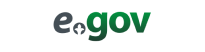 Egov.kz электрондық үкімет порталы. ол үшін «Денсаулық сақтау» бөлімінде «Медициналық қызметтерді тұтынушы ретінде қатысу туралы және міндетті әлеуметтік медициналық сақтандыру жүйесінде аударылған аударымдар және (немесе) жарналар сомасы туралы ақпарат беру» қызметін табу, «Қызметке тапсырыс беру» батырмасын басу, ЖСН көрсету қажет. Нәтиже 10 минут ішінде пайда болады.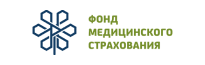 Әлеуметтік медициналық сақтандыру қорының ресми сайты. «Мәртебені анықтау» нүктесі оң жақта орналасқан. Соны басып , ЖСН көрсету жеткілікті.Жарна қалай төленедіКім үшін төлеу керек?Қызметкерлердің кірістерінен жарналарды жұмыс берушілер ұстайды және төлейдіҚанша?2024 жылы төлем жұмыскердің еңбек ақысының 2%-ын құрайды, бірақ 17 мың теңгеден артық емес, өйткені есептеу объектісі 10 ЕТЖ аспауы тиіс.Қалай төлеуге болады?Жұмыс беруші өз жұмысшыларын МӘМС-ке төленген жарналар туралы хабарлауға міндетті. Төлемдер тарихын egov.kz порталы арқылы немесе Халыққа қызмет көрсету орталықтарынан тексеруге болады.ОБЯЗАТЕЛЬНОЕ СОЦИАЛЬНОЕ МЕДИЦИНСКОЕ СТРАХОВАНИЕ (ОСМС)Обязательное социальное медицинское страхование (ОСМС) - комплекс правовых, экономических и организационных мер по оказанию медицинской помощи потребителям медицинских услуг за счет активов фонда социального медицинского страхования.Что можно получить бесплатно – ОСМСЛюди, имеющие статус застрахованности в системе ОСМС, получают расширенный доступ к медицинской помощи обязательного социального медицинского страхования.В ОСМС входят следующие медицинские услуги:профилактические медицинские осмотры;прием и консультации врачей узкого профиля по направлению участкового врача;динамическое наблюдение профильными специалистами лиц с хроническими заболеваниями;оказание стоматологической помощи в экстренной и плановой форме отдельным категориям населения;диагностические услуги, в том числе лабораторная диагностика (УЗИ, рентген, КТ, МРТ);специализированная, в том числе высокотехнологичная, стационарная медицинская помощь;медицинская реабилитация;обеспечение лекарственными средствами, при оказании специализированной медицинской помощи в стационарных условиях.Проверьте свой статус в ОСМСПроверить свой статус в системе обязательного медицинского страхования можно несколькими способами.Мобильное приложение Qoldau 24/7. Для этого в меню необходимо выбрать раздел «Проверить статус застрахованности», далее – ввести ИИН. В окне появится статус и информация о наличии платежей за предшествующие 12 месяцев.
Скачать приложение можно в PlayMarket и AppStore.Телеграмм-бот @SaqtandyryBot. Чтобы запустить мини-программу, необходимо открыть ссылку: https://t.me/SaqtandyryBot или ввести название в поисковой строке, далее – выбрать раздел «Определить статус застрахованности», ввести ИИН.Портал электронного правительства Egov.kz. Для этого в разделе «Здравоохранение» необходимо найти услугу «Выдача информации об участии в качестве потребителя медицинских услуг и о перечисленных суммах отчислений и (или) взносов в системе обязательного социального медицинского страхования», кликнуть на кнопку «Заказать услугу», указать ИИН. Результат появится в течение 10 минут.Официальный сайт Фонда социального медицинского страхования. Всплывающее окно «Определить статус» расположено с правой стороны. Достаточно кликнуть на него и указать ИИН.Как оплатить взносЗа кого платить?С дохода наемных работников взносы удерживают и оплачивают работодателиСколько?В 2024 году – 2% от заработной платы, но не более 17 тыс. тенге, так как объект исчисления не должен превышать 10 МЗП.Как платить?Работодатель должен информировать своего работника об осуществленных взносах в ОСМС. Проверить историю платежей можно через портал egov.kz или в Центрах обслуживания населенияMANDATORY SOCIAL HEALTH INSURANCEMandatory Social Health Insurance is a set of legal, economic and organizational measures to provide medical assistance to consumers of medical services at the expense of the assets of the social health insurance fundWhat you can get for free-MSHIPeople who have the status of insurance in the MSHI system receive expanded access to medical care in the package of mandatory social health insurance.According to the decree of the government of the Republic of Kazakhstan dated June 20, 2019 No. 421, the MSHI package includes the following medical services: specialized medical care on an outpatient basis, including:preventive medical examinations;reception and consultations of doctors of a narrow profile in the direction of the district doctor;dynamic monitoring by specialized specialists of persons with chronic diseases;provision of emergency and planned dental care to certain categories of the population according to the list approved by the authorized body;diagnostic services, including laboratory diagnostics (ultrasound, x-ray, CT, MRI);specialized, including high-tech, inpatient medical care (in planned and emergency form, including carrying out medical and diagnostic measures in the reception Department of a 24-hour hospital);medical rehabilitation;provision of medicines in the provision of specialized medical care in inpatient and inpatient-substituting conditions. On an outpatient basis in accordance with the list of medical devices approved by the authorized body for certain categories of citizens with certain diseases.Check your status in the MSHIThere are several ways to check your status in the compulsory health insurance system.The Qoldau 24/7 mobile app. To do this, select the "Check insurance status" section in the menu, then enter the IIN. The window will display the status and information about the availability of payments for the previous 12 months.
You can download the app in PlayMarket and AppStore.Telegram bot @saqtandyrybot. To run the mini-program, open the link: https://t.me/SaqtandyryBot or enter the name in the search bar, then select the section "Determine the status of insurance", enter the IIN.The e-government portal Egov.kz. To do this, in the "Health care" section, you need to find the service "Issuing information about participation as a consumer of medical services and about the listed amounts of deductions and (or) contributions in the mandatory social health insurance system", click on the "Order service" button, specify the IIN. The result will appear within 10 minutes.Official website of the Social Health Insurance Fund. The "Determine Status" pop-up window is located on the right side. Just click on it and specify the IIN.How to pay a feeWho to pay for?Contributions from employees' income are withheld and paid by employersHow many?In 2024 - 2% of wages. The object of calculation should not exceed 10 minimum wages.How to pay?The employer must inform his employee about the contributions made to the MSHI. You can check the history of payments through the egov.kz portal or in the Public Service Centers.